Chapter 3 Plate Tectonic Review Questions1.  Pangaea is the theorized ____. Panthalassa is the theorized ____.a. single continent hundreds of millions of years ago, single sea that surrounded itb. single sea hundreds of millions of years ago, single continent that it surroundedc. original northern continent, original southern continentd. original southern continent, original northern Continent2.  If Wegener could have explained ____, his theory of continental drift might have been more widely accepted in his day.a. why Australia has organisms like kangaroosb. what causes the tidesc. how coal formsd. what forces could move continents3. A ____ is an underwater mountain range with a ____ running through the center of it.a. trench, rift valley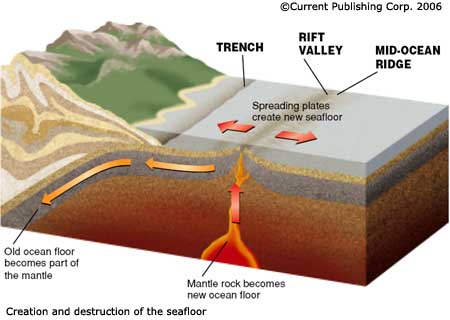 b. trench, mid-ocean ridgec. rift valley, trenchd. mid-ocean ridge, rift valley4. Mid-ocean ridges, rift valleys, and trenches are thought toa. mark the boundaries between tectonic plates.b. occur in the middle of tectonic plates.c. have no relationship to plate tectonics.d. reverse roles in the Southern Hemisphere.5. According to the theory of plate tectonics, at a divergent boundarya. plates spread apart from each other.b. plates collide with each other.c. plates slide past each other.d. plates are stacked on top of each other6. According to the theory of plate tectonics, at a convergent boundarya. plates spread apart from each other.b. plates collide with each other.c. plates slide past each other.d. plates are stacked on top of each other